Welke foto’s kozen de andere groepsgenoten voor jou?Klasgenoot-1:	______________________________________________Klasgenoot-2:	______________________________________________Klasgenoot-3:	______________________________________________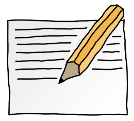 OPDRACHT 2.12